Innkalling til rådsmøte nr. 2Dato: 09.04.14Tid: 09:00 – 14:00 Sted: Møterom Lille Rosenkrantz, i Utdanningsforbundets lokaler. Hausmannsgt. 17, Oslo.Dagsorden:10.2.2014 Godkjenning av innkalling og dagsorden11.2.2014 Godkjenning av referat fra rådsmøte nr. 1/1412.2.2014 Orienteringssaker13.2.2014 Høring14.2.2014 Matematikk i yrkesfagene15.2.2014 Godkjenning av praksis for praksiskandidater16.2.2014 Oppfølging av utviklingsredegjørelsen17.2.2014 Praksisbrev18.2.2014 Kvalitet i fagopplæringen19.2.2014 Partenes innflytelse på utforming av læreplaner Vg320.2.2014 Søknadsbehandling for læremidler til små fag 21.2.2014 EventueltVel møtt!10.2.2014 Godkjenning av innkalling og dagsordenForslag til vedtak:	Godkjennes11.2.2014 Godkjenning av referat fra rådsmøte nr. 1/14Forslag til vedtak:	GodkjennesSakspapirer (vedlagt):- Referat fra rådsmøte nr. 1/1412.2.2014 Orienteringssaker- orientering fra Udir- orientering fra rådsmedlemmer:	- Rapport: Kokker, arbeidsmiljø og helse, ved Eddy Kjær	Sakspapirer (vedlagt):		- Rapport om kokkyrket- Rådet har fått svar fra KD på vår henvendelse om tilskuddsordning for lærlinger med særskilte behov. Cecilie Hänninen har vært i kontakt med Bente Thorsen i KUF-komiteen ved Stortinget. Sakspapirer (vedlagt):Svar fra KD- deltakelser på møter og konferanserNordisk møte om læring på arbeidsplassenFellesmøte mellom SRY og de faglige råd- flytskjema (vedlagt)13.2.2014 Høringer- Nytt navn på taktekkerfagetUtdanningsdirektoratet sender på høring skifte av navn i taktekkerfaget. Skal taktekkerfaget skifte navn til tak- og membrantekkerfaget? Udir ønsker innspill.AU har behandlet saken, og foreslår at rådet ikke svarer på høringen.	Forslag til vedtak:	Rådet avgir ikke høringsuttalelse. Høringsfristen er 26. mai 2014.Sakspapirer (link):- Høringsbrevhttp://www.udir.no/Regelverk/Horinger/Saker-ute-pa-horing/Horing--Nytt-navn-pa-taktekkerfaget/- Endringer i læreplan for Vg2 transport og logistikk og Vg3 yrkessjåførUtdanningsdirektoratet sender på høring forslag til endringer i læreplanen for Vg2 transport og logistikk og Vg3/opplæring i bedrift for yrkessjåfør. Forslag til vedtak:	Rådet avgir ikke høringsuttalelse. Høringsfristen er 23. mai 2014.Sakspapirer (link):- høringsbrev: http://www.udir.no/Regelverk/Horinger/Saker-ute-pa-horing/Horing---endringer-i-lareplan-for-Vg2-transport-og-logistikk-og-Vg3-yrkessjafor/- Forslag om endringer i læreplan for Vg3 Fiske og fangstUtdanningsdirektoratet sender nå på høring forslag til revidert læreplan for Vg3/ opplæring i bedrift i Fiske og fangst. Hensikten med endringene er å ta inn i læreplanen den internasjonale konvensjonen om normer for opplæring, sertifikater og vakthold for sjøfolk. Da skal lærlinger som tar fagbrev som fisker, kunne innløse sertifikat for arbeid på båt tilsvarende en matros.Læreplan for vg3/ opplæring i bedrift i fiske og fangst hører under utdanningsprogrammet for naturbruk, og bygger på vg2 fiske og fangst. Elever i fiske og fangst må gjennomføre to års læretid i bedrift før de kan gå opp til fagprøve.Forslag til vedtak:	Rådet avgir ikke høringsuttalelse. Fristen er 25. april 2014.Sakspapirer (link):- høringsbrev og høringsutkast: http://www.udir.no/Regelverk/Horinger/Saker-ute-pa-horing/Horing---forslag-om-endringer-i-lareplan-for-Vg3-Fiske-og-fangst/14.2.2014 Matematikk i yrkesfageneSom del av en realfagssatsing, har Utdanningsdirektoratet nedsatt en ekstern arbeidsgruppe som skal utarbeide et kunnskapsgrunnlag om matematikkfaget i grunnopplæringen. I den sammenheng ønsker arbeidsgruppen å få mer kunnskap om hvilken matematikk som er nødvendig og viktig for de ulike utdanningsprogrammene på yrkesfag. Arbeidet vil sees i sammenheng med tiltak i Meld. St. 20 om yrkesretting og videreutvikling av tiltak for å styrke fellesfagene i de yrkesfaglige utdanningsprogrammene.Utdanningsdirektoratet ber de faglige rådene besvare vedlagte spørreskjema. Her følger også et utdrag av relevante kompetansemål i læreplan for felles programfag for hvert utdanningsprogram.AU har behandlet saken, og mener at matematikk i fellesfagene må være praktisk rettet. Innen kokk- og servitørfag, er det for eksempel en utfordring å lære elvene og lage en kalkyle. Dette krever matematiske ferdigheter, og kan være særlig utfordrende fordi elevene avslutter fellesfag matematikk på Vg1. AU foreslår at rådet besvarer henvendelsen, og diskuterer praktisk bruk av matematikk innen utdanningsprogrammet.Frist er 10. april 2014.Sakspapirer (vedlagt):Matematikk i yrkesfagene15.2.2014 Godkjenning av praksis for praksiskandidaterUtdanningsdirektoratet oversender oppdrag til faglige råd vedrørende godkjenning av praksis for praksiskandidater.  Bakgrunnen er sak om godkjenning av praksis i barne- og ungdomsarbeiderfaget, der praksiskandidater i enkelte fylkeskommuner måtte dokumentere praksis fra to-tre ulike læringsarenaer, for eksempel barnehage og ungdomsklubb. Med bakgrunn i saken, mente SRY at det kan være behov for en presisering og en gjennomgang av prosedyrene for godkjenning av praksis i alle fag. Direktoratet gjør nå en kartlegging av om ulik vurdering av praksis er et problem også i andre fag. Ut fra dette vil vi vurdere behovet for generell informasjon om godkjenning av praksis for praksiskandidater.  Direktoratet ber de faglige rådene komme med synspunkter og eventuelle forslag til tiltak som bør iverksettes.Frist er 22. april 2014. Sakspapirer (vedlagt):Godkjenning av praksis – oppdrag til de faglige rådSRY-sak om tolkning og praktisering av reglene for godkjenning av praksis innenfor praksiskandidatordningen Utdanningsdirektoratets svar til fylkeskommunene om godkjenning av praksis i barne- og ungdomsarbeiderfaget16.2.2014 Oppfølging av utviklingsredegjørelsenVed rådsmøte nr. 1/2014 var rådet enig om å opprette arbeidsgrupper for å følge opp punktene vi har framhevet i kapittel 3 av rådets utviklingsredegjørelse. Rådet vedtok å fortsette diskusjon om nedsetting av slike arbeidsgrupper og avklare representanter i løpet av de neste rådsmøtene denne våren.For å sikre framdrift i arbeidet, foreslår AU at rådet tar utgangspunkt i avsnitt på side 14 og 15 i utviklingsredegjørelsen, og lager en plan for det videre arbeidet. Rådet bør gjennomgå de enkelte punktene i utviklingsredegjørelsen og prioritere rekkefølgen for oppfølging.17.2.2014 Praksisbrev I Meld. St. 20 (2012-2013) På rett vei, er det foreslått å gjøre praksisbrevet til en permanent ordning i den forstand at fylkeskommunene skal kunne tilby dette.I oppfølgingen av Stortingets behandling av meldingen, samt politisk plattform for Solberg-regjeringen, ønsker en arbeidsgruppe fra KD og Udir å invitere seg til møter med de faglige råd som mener dette er relevant for utdanningsprogrammet. Arbeidsgruppen ønsker å diskutere og få innspill fra de faglige råd til det videre arbeidet med praksisbrevet. Sakspapirer:Brev til de faglige råd (vedlagt)Forsøkslæreplaner (link):http://www.udir.no/Lareplaner/Forsok-og-pagaende-arbeid/Praksisbrev---Lokale-forsokslareplaner/18.2.2014 Kvalitet i fagopplæringenUtdanningsdirektoratet har på oppdrag fra Kunnskapsdepartementet utviklet et system for kvalitetsvurdering i fagopplæringen. Dette er et verktøy for å vurdere og analysere tilstanden i skole og bedrift slik at kvaliteten i fagopplæringen kan forbedres.  Dokumentet Kvalitet i fagopplæringen gir en sammenhengende beskrivelse av kvalitetsarbeidet i skole og bedrift, og ble sendt på høring 8.5.13. Utdanningsdirektoratet vil orientere de faglige råd om status i Kvalitet i fagopplæringen, og vårt videre arbeid med å implementere systemet.19.2.2014 Partenes innflytelse på utforming av læreplaner Vg3Vedlagt oversendes oppdrag fra SRY som ber om at de faglige rådene drøfter/ vurderer problemstillingene knyttet til større innflytelse på utforming av læreplaner Vg3. Rådene bes om å gi innspill som kan danne grunnlag for videre behandling i SRY.Frist er 9. april 2014.Sakspapirer (vedlagt):Partenes innflytelse på utforming av læreplaner20.2.2014 Søknadsbehandling for læremidler til små fagDe faglige rådene blir hvert år involvert i arbeidet om søknadsbehandling for støtte til læremidler til små fag. AU foreslår at rådet oppnevner en fast representant til dette arbeidet.21.2.2014 EventueltVår saksbehandler: Benedicte Helgesen BergsengVår saksbehandler: Benedicte Helgesen BergsengVår saksbehandler: Benedicte Helgesen BergsengVår dato:02.04.2014Vårreferanse:2014/481Vår dato:02.04.2014Vårreferanse:2014/481Deres dato:Deres referanse: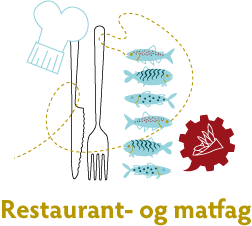 